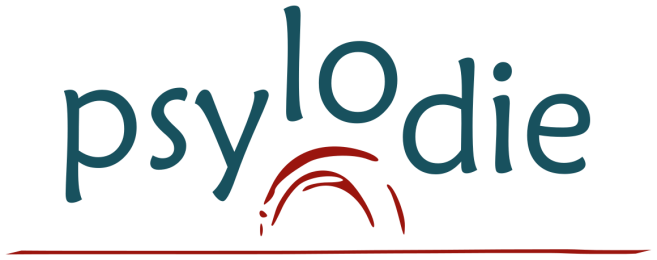 
Klinisch psycholoog/orthopedagoog - psychotherapeut doelgroep volwassenenGroepspraktijk LievegemFunctieomschrijving	Psylodie is een groepspraktijk voor psychologie-psychotherapie. De praktijk, opgericht in najaar 2021, richtte zich van bij aanvang op kinderen, jongeren en hun context. Steeds meer komen er ook vragen voor begeleiding van volwassenen met psychische moeilijkheden en zorgen.We zijn op zoek naar een psycholoog/orthopedagoog-psychotherapeut voor volwassenen. Deze nieuwe collega zal deel worden van een team dat het belangrijk vindt om cliënten écht te leren kennen, dat het aanbod probeert af te stemmen op de hulpvraag van de cliënten en individueel te werk wil gaan met therapieplannen op maat. Er worden teamvergaderingen voorzien waar er mogelijkheid is tot samen nadenken hoe we de cliënten het best kunnen ondersteunen. Ook intervisie en supervisie behoren tot de mogelijkheden. ProfielIn bezit zijn van een diploma Licentiaat/Master klinische psychologie of klinische orthopedagogie.Vierjarige therapie-opleiding (gericht op volwassenen) afgerond hebben of opstart op korte termijn.Kennis van (proces)diagnostiek, ontwikkelingsmoeilijkheden, diverse problematieken en therapeutische technieken.Open staan voor professionele en persoonlijke ontwikkeling; en bereidheid om op een eerlijke en echte manier naar het eigen functioneren te kijken.Werkzaamheden worden uitgevoerd als zelfstandige in hoofd- of bijberoep.Er wordt een engagement verwacht op minstens 2 dagen in de week, waarbij het lokaalverhuur per halve dag verloopt, Ook zaterdagen zijn mogelijk.TaakomschrijvingBegeleiden van volwassenen (en eventueel koppels en gezinnen) met diverse hulpvragen.Hulpverlening op maat bieden.Goede contacten onderhouden met verwijzers en andere relevante partners.Deelname aan teamvergadering/intervisie wordt verwacht, data worden in overleg bekeken.AanbodJe kan starten in een praktijk in Lievegem. Er wordt gebouwd aan een doorverwijzingsnetwerk waar je mee van gebruik kan maken.Gemeenschappelijk en individuele bekendmaking door de praktijk.Gemeenschappelijk aannemen van de aanmeldingen en eigen beheer van agenda.De praktijk bestaat uit modern ingerichte lokalen, afgestemd op de verschillende doelgroepen. Het nodige therapeutisch materiaal is voorzien. Er zijn verder ook gemeenschappelijke ruimtes waar je gebruik van kan maken (wachtruimte, balie, toiletruimte, bergruimte en keuken/vergaderruimte). De praktijk ligt in de dorpskern van Lovendegem en ligt dichtbij een bushalte. Er wordt gestreefd naar een warm team waarin samenwerken en (zelf)zorg belangrijke pijlers zijn.Een mooie combinatie van autonoom werken (eigen invulling op vlak van doelgroep, problematieken, werkwijze,…) met ondersteuning vanuit het team en de coördinator (o.a. intervisie, (in)formeel teamoverleg, teamactiviteiten, supervisie, …) .Plaats tewerkstellingPsylodie Lievegem
Diepestraat 6 bus 0019920 LIEVEGEMWaar en hoe solliciteren?Contact: Mevr. Nicky VandaeleMotivatiebrief en CV mailen naar nicky@psylodie.be